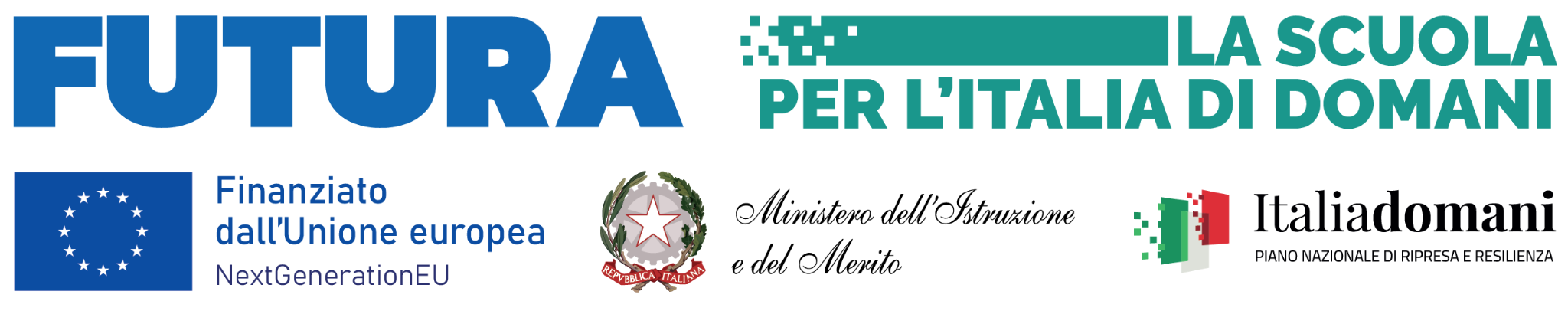 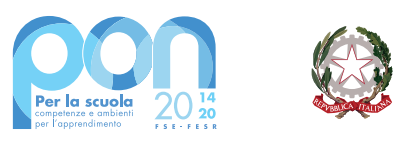 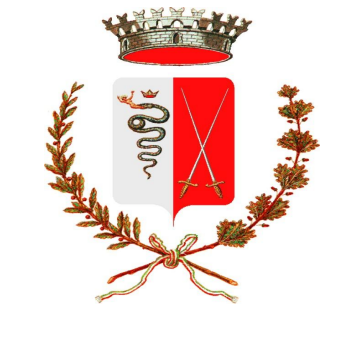                                     ISTITUTO COMPRENSIVO STATALE  “ADA NEGRI”                                                    Via Don Milani,4-20086 Motta Visconti (MI)                                                                          C.F. 90015610158 - C.M. MIIC872009	                                                                                        www.icmottavisconti.edu.it                                 Tel./Fax 02.90000266 - E-mail: miic872009@istruzione.it - pec: miic872009@pec.istruzione.itAFFIDAMENTO PROGETTO EDUCAZIONE MOTORIAPER ALUNNI CLASSI I e II SCUOLA PRIMARIA MOTTA VISCONTI eALUNNI 5 ANNI SCUOLA INFANZIA DI MOTTA VISCONTI periodo 06 febbraio ’23 – maggio 2023Cig: Z6B398A86DCon la presente scrittura privata a valere ad ogni effetto di legge tra le sottoscritte parti:Istituto Comprensivo  “Ada Negri” di Motta Visconti  rappresentato legalmente dalla dott.ssa Antonietta Bianco titolare, nato a Mazara del Vallo (TP) il 01/07/1979 e residente a Rozzano Via Monte Rosa n. 96  - COD.FISC.: BNCNNT79L41F061Mela Società XL SPORT.lab A.s.d. con sede a Rozzano (MI) Piazza Berlinguer n. 70, P.IVA 11395940965 nella persona della Sig.ra Valtorta Marta, nata a Milano il 14/03/1975, in qualità di legale rappresentante della Societàpremesso cheA seguito richiesta di bando di selezione prot. n. 230 del 17/01/2023 è stato affidato il servizio alla società che in data 24/01/2023 ha presentato offerta economica;                                                               si conviene e si stipula quanto seguela Società XL SPORT.lab A.s.d. con sede a Rozzano (MI) Piazza Berlinguer n. 70, P.IVA 11395940965 è destinataria dell’incarico per la realizzazione del progetto di “Educazione motoria” rivolto agli alunni delle classi I e II della scuola primaria di Motta Visconti e agli alunni di 5 anni della scuola dell’infanzia di Motta Visconti.Gli esperti individuati dalla Società svolgerà il proprio servizio dal 13 febbraio ’23 al 07 giugno 2023 per  come di seguito indicato:Scuola primaria:Scuola dell’infanzia:Da lunedì a venerdì dalle ore 9.30 alle ore 11.30 (calendario da concordare con i docenti).Con esclusione dei periodi di sospensione dell’attività didattica, come da calendario scolastico.Art. 1 -  Esecuzione delle prestazioni:		La Società XL SPORT.lab A.s.d  di Rozzano si impegna a fornire le prestazioni attraverso n. 2 esperti che opereranno in riferimento alla programmazione concordata con il team delle insegnanti e l’ufficio di segreteria .Art. 2 -  Obblighi dei contraenti:La Società XL SPORT.lab A.s.d  si obbliga:a coprire con apposita polizza assicurativa eventuali danni a persone e cose arrecati durante l’effettuazione del sevizio da parte dei propri esperti e a sospendere il personale impiegato ove si verificassero motivazioni che a concorde giudizio delle parti pregiudichino la corretta prosecuzione della progettazione o gestione del servizio;a garantire la supervisione in merito al lavoro degli esperti e a consegnare all’Istituto Scolastico una relazione in riferimento all’intervento.L’istituto Comprensivo “Ada Negri” si obbliga:      -     a  fornire copertura  assicurativa  (polizza R.C. e Infort.) al personale individuato dalla Società; a fronte di fatturazione da parte della La Società XL SPORT.lab A.s.d  , a saldare il compenso corrispondente a € 24,40  orari -   IVA compresa -   entro 30 giorni dal ricevimento del documento contabile (fattura elettronica); a collaborare inoltre nella conduzione della progettualità che potrà essere ridefinita nella sua attuazione di comune accordo tra le parti, attraverso momenti di sintesi e confronto con la La Società XL SPORT.lab A.s.d;      -     a vigilare su:   			      -  prestazioni erogate;                                     -  livello qualitativo delle prestazioni;                                    -  grado di soddisfazione dell’utenza:                                    -  orario assegnato.Art. 3 - Facoltà di risoluzione del contratto:Le parti convengono che, oltre a quanto è genericamente previsto dall’art.1453 del Codice Civile per i casi di inadempimento alle obbligazioni contrattuali, sostituiscono motivo per la risoluzione del contratto per inadempimento, ai sensi dell’art. 1456 del C.C., le seguenti fattispecie:interruzione del servizio senza giustificata causa;inosservanza reiterata delle disposizioni di legge e degli obblighi previsti dal presente contratto.Nelle ipotesi sopra indicate il contratto sarà risolto di diritto con effetto immediato a seguito di comunicazione delle parti, a forma di lettera raccomandata.- Art. 4 - Foro competente:Nel caso di controversie, le parti non potranno sospendere né rifiutare l’esecuzione del servizio, ma dovranno limitarsi a produrre le proprie motivazioni per iscritto, in attesa di decisioni concordate.In assenza di una soluzione concordata per qualsiasi questione insorta tra le parti relativamente ai patti convenuti e a quanto non previsto dal presente atto, ma relativo al servizio in oggetto, la controversia sarà demandata al Tribunale di Milano.Art. 5 -Rispetto della normativa sulla sicurezza e sulla privacy:La La Società XL SPORT.lab A.s.d  si impegna a garantire lo svolgimento del servizio:nel rispetto di tutte le norme in materia di prevenzione infortuni, igiene e sicurezza sul lavoro ai sensi del D.Lgs n. 81/2008 T.U.nel rispetto delle disposizioni previste dalla legge 675/95 (Tutela della Privacy) e successive modifiche ed integrazioni. La cooperativa ed il Coordinatore garantiscono la riservatezza delle informazioni riferite alle persone che fruiscono delle prestazioni oggetto del servizio.Contratto n.  7Motta Visconti,  03 febbraio ’23Per La Società XL SPORT.lab A.s.d                 	                                 Per l’stituto Comprensivo“Ada Negri”                                              Il Legale Rappresentante                                                                                  Il Dirigente Scolastico                                                                            (Marta Valtorta)                                                      		            (Dr.ssa Antonietta Bianco)ORARIOLUNEDÌ MARTEDÌ MERCOLEDÌ GIOVEDÌ VENERDÌ 8.15-9.159.15-10.1510.15-11.15I^C11.15-12.15I^A14.15-15.15II^EI^EI^B15.15-16.15II^CII^BII^A